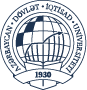 AZƏRBAYCAN RESPUBLİKASI  TƏHSİL NAZİRLİYİAZƏRBAYCAN DÖVLƏT İQTİSAD UNİVERSİTETİBEYNƏLXALQ İQTİSADİYYAT MƏKTƏBİSociology of WorkQrup 1061Associate Prof. Anar GafarovWhy is not acceptable to define work as a paid activity?What is Work?	What is sociology?Explain the difference between general sociology and special sociology. Give three examples of special sociology!What is sociology of work?What are the subjects of research in sociology of work?What are the methods of research in sociology of work?What is the main advantage and disadvantage of using the experiment in the social sciences?Explain the observation method in sociology of work?What is difference between experiment and observation method? Explain please advantage of observation method by comparing with experimental method.What is observation with participation? Please give an example about it!What is survey as a method of sociology of work?What is interview as a method of sociology of work?What is the difference between survey and interview?Is work an activity that transforms nature?Why do we need to learn sociology at the university?Can we consider home activity of women or men at home as a work?What are the basic elements of work process? Which factors were effective in the emergence of sociology?What is work and sociology of work?Can the understanding of work be reduced as a paid activity? Explain the true nature of observation method and the method of observation with participation!What is the difference between experiment and observation as method?Clarify survey as a method of sociology and his advantage?What is importance of sociology of work as a discipline at the international school of economy at UNEC? When did The Industrial Revolution occur? Which invention made it possible? What are the periods in the history of labor? What are the basic characteristics of the Industrial Age? What are the main features of the Post-Industrial Age?How did the Post-Industrial Age affect the daily life of man? Set examples to corroborate the answers! What is globalization? What are the main characteristics of globalization? What is the Paleolithic and what is the dominant form of work in this period? Which authors dealt with the problems of work in the Ancient Times and the Renaissance? Why did Smith believe that the division of work increases productivity? What are the basic principles of scientific management? Why is it not acceptable to define work as a paid activity?Why is Gilbreth important to the theory of the organization of work? On which principles should, according to Weber, be based work organization of bureaucracy?What are the methods of research in sociology of work?What were the greatest achievements of Henry Ford? Why is it important to the theory of the organization of work?Why is Mayo significant for sociology of work? Describe an experiment with lighting! Describe an experiment with relays! What is difference between experiment and observation method? Explain please advantage of observation method by comparing with experimental method.What is survey as a method of sociology of work?Why did not Mayo's experiments achieve the results that he expected before the experiment? Identify the basic elements of Mayo's theory! What is the main criticisms Mayo’s theory? What is a conditional approach in sociology of work? Which authors dealt with the problems of work in the Ancient Times and the Renaissance? Why did Smith believe that the division of work increases productivity? What are the basic principles of scientific management? Why is Gilbreth important to the theory of the organization of work? On which principles should, according to Weber, be based work organization of bureaucracy? What were the greatest achievements of Henry Ford? Why is it important to the theory of the organization of work?Describe an experiment with relays! Identify the basic elements of Mayo's theory! What is the main criticisms Mayo’s theory? What is a conditional approach in sociology of work? What are the main problems that make selection of employees harder? What methods are used to select employees? How does Maslow classify human needs? What is the need for self-actualization? What is the significance of Maslow's theory for the analysis of work motivation? How valuable are recommendation letters in the selection process? Which tests are used to select the employees? What is the most objective method in selection of workers? What types of interviews are there? What are the advantages of a structured interview? What kind of interview is a stress interview? How can objectivity of the interview be increased? What are the benefits of telephone interviews? List the basic rules for writing a good CV! Specify the rules of a good behavior at the interview! What will be the most important factors to you when choosing a job? 